Ո Ր Ո Շ ՈՒ Մ23 մայիսի  2020 թվականի   N 660 -ԱՍՅՈՒՆԻՔԻ ՄԱՐԶԻ ԿԱՊԱՆ ՀԱՄԱՅՆՔԻ ՉԱՓՆԻ ՀԱՄԱՅՆՔՈՒՄ ՏՆԱՄԵՐՁ ԵՎ ԱՅԳԵԳՈՐԾԱԿԱՆ ԸՆԿԵՐՈՒԹՅԱՆ ՏԱՐԱԾՔՈՒՄ ՋՈՒԼԻԵՏԱ ԲԱՂԴԱՍԱՐՅԱՆԻՆ  ՊԱՏԿԱՆՈՂ 0.06 ՀԱ ՀՈՂԱՄԱՍԻՆ ՀԱՍՑԵ ՏՐԱՄԱԴՐԵԼՈՒ ՄԱՍԻՆ  Ղեկավարվելով «Տեղական ինքնակառավարման մասին» Հայաստանի Հանրապետության օրենքի 35-րդ հոդվածի 1-ին մասի 22) կետով, Հայաստանի Հանրապետության կառավարության 2005 թվականի դեկտեմբերի 29-ի «Հայաստանի Հանրապետության քաղաքային և գյուղական բնակավայրերում ներբնակավայրային աշխարհագրական օբյեկտների անվանակոչման, անվանափոխման, անշարժ գույքի` ըստ դրա գտնվելու և (կամ) տեղակայման վայրի համարակալման, հասցեավորման ու հասցեների պետական գրանցման կարգը հաստատելու և հասցեների գրանցման լիազոր մարմին սահմանելու մասին» թիվ 2387-Ն որոշումով, հաշվի առնելով Ջուլիետա Բաղդասարյանի  դիմումը. ո ր ո շ ու մ ե մՍյունիքի մարզի Կապան համայնքի Չափնի համայնքում տնամերձ և այգեգործական   ընկերության տարածքում Ջուլիետա Բաղդասարյանին պատկանող 0,06 հա հողամասին տրամադրել հասցե. Սյունիքի մարզ. Կապան համայնք, գյուղ Չափնի, 2-րդ փողոց, թիվ 5:      ՀԱՄԱՅՆՔԻ ՂԵԿԱՎԱՐ                             ԳԵՎՈՐԳ ՓԱՐՍՅԱՆ 2020թ. մայիսի 23  ք. Կապան
ՀԱՅԱՍՏԱՆԻ ՀԱՆՐԱՊԵՏՈՒԹՅԱՆ ԿԱՊԱՆ ՀԱՄԱՅՆՔԻ ՂԵԿԱՎԱՐ
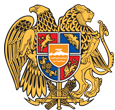 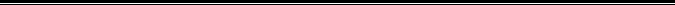 Հայաստանի Հանրապետության Սյունիքի մարզի Կապան համայնք 
ՀՀ, Սյունիքի մարզ, ք. Կապան, +374-285-42036, 060521818, kapan.syuniq@mta.gov.am